МУНИЦИПАЛЬНОЕ ОБРАЗОВАНИЕ «ГОРОД БЕРЕЗНИКИ»АДМИНИСТРАЦИЯ ГОРОДА БЕРЕЗНИКИ ПОСТАНОВЛЕНИЕ…………….	№…………….В соответствии со статьей 39 Градостроительного кодекса Российской Федерации, статьей 10 главы 3 части I Правил землепользования и застройки в городе Березники, утвержденных решением Березниковской городской Думы от 31.07.2007 № 325,              на основании обращения Шипуновой О.С., с учетом результатов публичных слушаний от …………., на основании рекомендаций комиссии по землепользованию и застройке от ……………администрация города Березники ПОСТАНОВЛЯЕТ: 1.Предоставить разрешение на условно разрешенный вид          использования земельного  участка с кадастровым номером 59:03:0400150:3 - «для индивидуального жилищного строительства» (код 2.1.) территориальной зоны реконструкции малоэтажной застройки для строительства многоквартирных жилых домов до 5 этажей (Ж-7) по адресу: Пермский край, г. Березники, ул. Ушакова, 40, площадью 725 кв.м. 2.Разместить настоящее постановление на официальном               сайте Администрации города Березники в информационно-телекоммуникационной сети «Интернет».3.Настоящее постановление вступает в силу со дня его подписания.О предоставлении            разрешения на условно  разрешенный  вид  использования                     земельного участка территориальной зоны реконструкции           малоэтажной застройки             для строительства многоквартирных                  жилых домов                               до 5 этажей (Ж-7)                       Глава города Березники –глава администрации 
города БерезникиС.П.Дьяков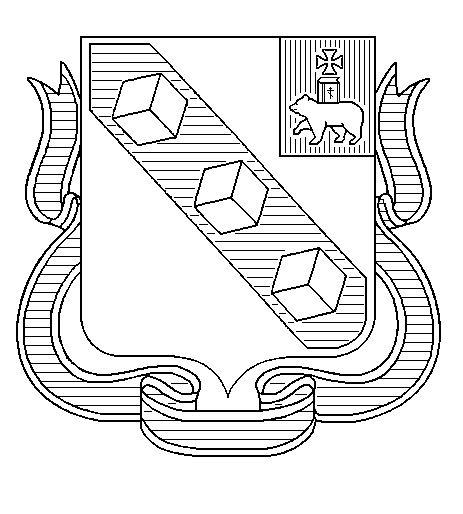 